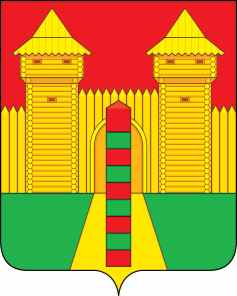 АДМИНИСТРАЦИЯ  МУНИЦИПАЛЬНОГО  ОБРАЗОВАНИЯ «ШУМЯЧСКИЙ   РАЙОН» СМОЛЕНСКОЙ  ОБЛАСТИПОСТАНОВЛЕНИЕот  15.03.2021г.   № 114          п. ШумячиВ соответствии с Земельным кодексом Российской Федерации, решением Шумячского районного Совета депутатов от 26.10.2012 № 84 «Об утверждении Положения о регулировании земельных отношений на территории муниципального образования «Шумячский район» Смоленской области», на основании заявления  И.М. Семченко от 02.03.2021 г. б/н Администрация муниципального образования «Шумячский район» Смоленской областиП О С Т А Н О В Л Я Е Т:                           1. Предоставить в аренду на новый срок 11 (одиннадцать) месяцев Семченко Игорю Михайловичу:            - земельный участок из земель населенных пунктов с кадастровым номером 67:24:0190142:6, находящийся по адресу: Смоленская область, Шумячский р-н, п. Шумячи, ул. Полевая (далее – Участок), для использования в целях – под промышленные предприятия, общей площадью 1050 (одна тысяча пятьдесят) кв.м.;          - земельный участок из земель населенных пунктов с кадастровым номером 67:24:0190142:108, находящийся по адресу: Смоленская область, Шумячский р-н, п. Шумячи, ул. Полевая (далее – Участок), для использования в целях – для временного складирования и последующей утилизации отходов пиломатериалов, общей площадью 1000 (одна тысяча) кв.м.          2. Отделу экономики и комплексного развития Администрации муниципального образования «Шумячский район» Смоленской области подготовить проект договора аренды Участков.Глава муниципального образования «Шумячский район» Смоленской области                                               А.Н. ВасильевО предоставлении в аренду И. М. Семченко земельных участков, государственная собственность на которые не разграничена, на новый срок 